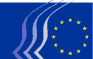 Europees Economisch en Sociaal ComitéBrussel, 18 juni 2018Inhoudsopgave1.	Economische en Monetaire Unie, Economische en Sociale Samenhang	32.	Interne Markt, Productie en Consumptie	53.	Vervoer, Energie, Infrastructuur en Informatiemaatschappij	74.	Externe Betrekkingen	85.	Landbouw, Plattelandsontwikkeling en Milieu	116.	Werkgelegenheid, Sociale Zaken en Burgerschap	17De volgende adviezen werden goedgekeurd tijdens de zitting van 23 mei 2018:Economische en Monetaire Unie, Economische en Sociale SamenhangBTW-hervormingspakket (II)Rapporteur:	Petru Sorin Dandea (groep Werknemers – RO)Referentiedocumenten:COM(2018) 20 final - 2018/0005(CNS)	COM(2018) 21 final - 2018/0006(CNS)	COM(2018) 783 final - 2017/0248(CNS)	COM(2018) 706 final - 2017/0349(CNS)	EESC-2017-05457-00-00-AC-TRAHoofdpunten:Standpunten van het EESC:het EESC is ingenomen met de voorstellen van de Commissie en beveelt de lidstaten aan het snel goed te keuren en ten uitvoer te leggen, omdat kleine ondernemingen door de sterke versnippering van het btw-stelsel op de interne markt met niet te rechtvaardigen belemmeringen worden geconfronteerd;het steunt bovendien de doelstelling van de Commissie dat de maatregelen van het onderzochte hervormingspakket aan de eindverbruiker ten goede moeten komen en dat de “negatieve lijst” de vrijheid van de lidstaten niet onnodig beperken om voor bepaalde goederen van algemeen belang verlaagde tarieven vast te stellen;het wenst de aandacht van de lidstaten te vestigen op een aantal belangrijke aspecten van de btw-regeling die van toepassing is op organisaties en verenigingen die kansarme personen bijstand verlenen. Daarom beveelt het de EU-instellingen en de lidstaten aan om deze organisaties vrij te stellen van btw;het onderschrijft het voorstel van de Commissie waarin de lidstaten naast twee verlaagde tarieven van ten minste 5 % een ander verlaagd tarief met een ondergrens van minder dan 5 % mogen hanteren, en is van mening dat die tarieven moeten worden toegepast op bepaalde categorieën van goederen en diensten, zoals sommige lidstaten doen. Daarom is het voor de lidstaten wenselijk om de verlaagde tarieven te blijven toepassen die zij nu voor bepaalde categorieën van goederen en diensten van algemeen belang hanteren;de lidstaten zouden voorts de nodige menselijke, financiële en logistieke middelen ter beschikking moeten stellen aan de instanties die btw-delicten moeten bestrijden, teneinde te waarborgen dat de verordening naar behoren ten uitvoer wordt gelegd, zoals de Commissie heeft voorgesteld;de ambitieuze doelstellingen die de Commissie in dit regelgevingspakket formuleert, kunnen alleen worden gerealiseerd als de lidstaten de nodige inspanningen leveren om het definitieve btw-stelsel binnen een redelijke termijn in te voeren.Contactpersoon: 	Jüri Soosaar	(Tel.: 00 32 2 546 96 28 – e-mail: juri.soosaar@eesc.europa.eu)Interne Markt, Productie en ConsumptieOndernemingen van de sociale economie / migrantenRapporteur:	Giuseppe Guerini (groep Diversiteit Europa – IT)Referentiedocumenten:EESC-2017-04769-00-00-AC-TRA	InitiatiefadviesHoofdpunten:Het EESC:is van mening dat ondernemingen van de sociale economie een fundamentele rol vervullen omdat ze zich bezighouden met vier cruciale aspecten van het integratieproces van migranten: gezondheid en bijstand; huisvesting; opleiding en onderwijs; werkgelegenheid en actieve integratie;meent dat ondernemingen van de sociale economie niet alleen nieuwe banen maar ook ondernemerschap van migranten en vluchtelingen, alsook hun toegang tot economische activiteiten kunnen faciliteren en ondersteunen;verzoekt de Europese instellingen prioriteit te geven aan beleidsmaatregelen voor ondernemingen van de sociale economie, zoals ook werd bepleit in de bijdrage aan het werkprogramma 2018 van de Europese Commissie.Contactpersoon:	Marie-Laurence Drillon	(Tel.: 00 32 2 546 83 20 – e-mail: marie-laurence.drillon@eesc.europa.eu)GoederenpakketRapporteur:Jorge Pegado Liz (groep Diversiteit Europa – PT)Referentiedocumenten:COM(2017) 787 final	COM(2017) 795 final – 2017/353 (COD)	COM(2017) 796 final – 2017/354 (COD)	EESC-2018-00201-00-00-AC-TRAHoofdpunten:Het EESC:prijst het titanenwerk dat de Commissie heeft verricht met dit pakket, maar wijst erop dat het verplichte markttoezicht door de lidstaten in het voorstel zou moeten worden aangescherpt; met name zouden zij de Commissie ieder kwartaal verslag moeten doen van de maatregelen en controles;wil er nogmaals op hameren dat het voorzorgsbeginsel moet worden opgenomen in de algemene beginselen met betrekking tot het markttoezicht en ten grondslag moet liggen aan de besluitvorming;meent dat het van het allerhoogste belang is dat de Commissie verplicht geregeld verslag uitbrengt over RAPEX, en dat consumenten, bedrijven en hun representatieve organisaties ook toegang hebben tot informatie die niet openbaar wordt gemaakt;wijst erop dat er behoefte is aan een sterkere gemeenschappelijke Europese douanestrategie, zodat bij de uitvoering van de hier voorgestelde maatregelen gebruik kan worden gemaakt van de beste materiële en personele middelen; pleit in dit verband voor verdieping van de overeenkomsten voor wederzijdse bijstand met alle handelspartners;is van mening dat ook de kwesties van het markttoezicht op de verkoop via internetplatformen en de inschatting van nieuwe risico’s voor consumenten die gebruik maken van met het internet verbonden apparaten, in het voorstel moeten worden opgenomen.Contactpersoon:	Jana Valant	(Tel.: 00 32 2 546 89 24 – e-mail: jana.valant@eesc.europa.eu)Evaluatie van gezondheidstechnologieRapporteur:Dimitris Dimitriadis (groep Werkgevers – EL)Referentiedocumenten:COM(2018) 051 final – 2018/0018 (COD)		EESC-2018-00626-00-00-AC-TRAHoofdpunten:Het EESC:is het ermee eens dat een duurzame samenwerking inzake de evaluatie van gezondheidstechnologie (EGT) op EU-niveau ervoor moet zorgen dat alle lidstaten van de EU kunnen profiteren van de efficiëntiewinst dankzij een optimale benutting van de meerwaarde;meent dat het voorstel naar verwachting ten goede komen aan kmo's en sociale ondernemingen die in deze sector werkzaam zijn door het terugdringen van de huidige administratieve lasten en nalevingskosten in verband met het indienen van meerdere dossiers om te voldoen aan uiteenlopende nationale EGT-vereisten;stelt voor het toepassingsgebied van de verordening uit te breiden/aan te vullen door in de tekst gewag te maken van preventiemaatregelen, zoals de ondersteuning van ziekenhuizen bij de controle, preventie, beperking en uiteindelijk de uitbanning van ziekenhuisinfecties.Contactpersoon:	Jana Valant	(Tel.: 00 32 2 546 89 24 – e-mail: jana.valant@eesc.europa.eu)Vervoer, Energie, Infrastructuur en InformatiemaatschappijHigh performance computingRapporteur:Ulrich Samm (groep Werkgevers – DE)Corapporteur:	Antonio Longo (groep Diversiteit Europa – IT)Referentiedocumenten:COM(2018) 8 final - 2018/0003(NLE)	EESC-2018-00354-00-00-AC-TRAHoofdpunten:Het EESC:steunt dit initiatief om een Gemeenschappelijke Onderneming EuroHPC op te richten als concrete stap die aansluit op het Europees cloudinitiatief en als onderdeel van een bredere EU-strategie (die o.m. cyberbeveiliging, de digitale eengemaakte markt, de Europese gigabitmaatschappij, open wetenschap omvat). Dit initiatief levert een duidelijke EU-meerwaarde op met een cruciale technologie die ons zal helpen de meest uitdagende vraagstukken van onze moderne samenleving aan te pakken en die uiteindelijk ons welzijn, ons concurrentievermogen en onze werkgelegenheid ten goede zal komen;beschouwt de aanloopinvesteringen van 1 miljard EUR voor de verwerving en exploitatie van twee supercomputers van wereldklasse als een fors bedrag, dat echter in vergelijking met de concurrenten van de EU – de VS en China – niet te ambitieus is. Het is er evenwel van overtuigd dat een substantiële toename van de investeringen (in de lidstaten van de EU) in combinatie met een krachtig Europees onderzoeks- en innovatieprogramma nodig zullen zijn om het wereldklasseniveau bij HPC-toepassingen te behouden. Aangezien de race zal doorgaan, zullen in het volgende MFK beslist weer soortgelijke maatregelen moeten worden opgenomen om de wereldwijde concurrentie bij te benen;steunt de industriële benadering voor het ontwikkelen van de volgende generatie energiezuinige microchips in Europa. Daarmee zou de EU minder afhankelijk worden van invoer en toegang hebben tot hoogwaardige HPC-technologie. De ontwikkeling van dergelijke microchips heeft ook gevolgen voor kleinschalig computergebruik, omdat de hoogwaardige geïntegreerde schakelingen kunnen worden aangepast (downscaling) aan apparaten op de massamarkt (pc's, smartphones, automobielsector).Contactpersoon:	Maja Radman	(Tel.: 00 32 2 546 9051 - e-mail: Maja.Radman@eesc.europa.eu)Externe BetrekkingenAssociatieovereenkomst EU-MercosurRapporteur:	Josep Puxeu Rocamora (groep Werkgevers – ES)Corapporteur: 	Mário Soares (groep Diversiteit Europa – PT)Referentiedocumenten:EESC-2018-01010-00-00-AC-TRA
	InitiatiefadviesHoofdpunten:Het EESC stelt zich op het standpunt dat alleen een evenwichtige overeenkomst die op de middellange en lange termijn beide partijen ten goede komt en die geen enkele sector (zoals de landbouw of de industrie), regio of specifiek land benadeelt, een haalbare kaart is. De sluiting van een slechte associatieovereenkomst moet worden vermeden.Rekening houdend met alles wat betrekking heeft op de samenwerking en politieke dialoog (twee van de drie essentiële pijlers van de associatieovereenkomst), vraagt het EESC de onderhandelingspartijen de politieke wil te tonen die nodig is om de overeenkomst te sluiten, en zich maximaal in te spannen om de meningsverschillen die momenteel de handelsdimensie negatief beïnvloeden te overbruggen. Hierbij moet worden erkend dat bepaalde punten op de onderhandelingsagenda gevoelig liggen. Het EESC is van mening dat de partijen in dit verband de bestaande verschillen moeten erkennen, gemaakte afspraken moeten monitoren, flankerende en compenserende maatregelen moeten nemen, uitzonderingen moeten vastleggen, plannen moeten opstellen om de sterkst getroffen sectoren te ondersteunen, investeringen en innovatiebeleid moeten bevorderen en compensatie-, overgangs- en aanpassingsclausules moeten opstellen. Bovendien zouden de flankerende maatregelen onder meer alle beleidsgebieden van de EU moeten omspannen.Voor het EESC zouden de diepgaande veranderingen ten gevolge van de digitalisering aan beide zijden van de Atlantische Oceaan een belangrijke katalysator kunnen vormen voor de sluiting van een voor beide partijen betere associatieovereenkomst. In de sectoren die zouden kunnen profiteren van de sluiting van een associatieovereenkomst zou moeten worden ingezet op versterking van de op dit moment nog zeer zwak ontwikkelde waardeketens tussen de EU en Mercosur. Ook zou de associatieovereenkomst relevant zijn voor alles wat verband houdt met de aanleg van infrastructuur, met name interconnectie, de ontwikkeling van hernieuwbare energie en, heel in het bijzonder, de telecommunicatiesector.Hoe dan ook dringt het EESC er bij de onderhandelingspartners, en met name bij de EU, op aan om voor ogen te houden dat het niet sluiten van een overeenkomst of het sluiten van een overeenkomst die niet evenwichtig is voor beide partijen, hoge politieke en economische kosten met zich mee zou brengen en een gemiste kans zou betekenen. Het hoeft geen betoog dat de kosten van het niet sluiten van een overeenkomst niet alleen voor de Mercosur-landen, maar voor heel Latijns-Amerika hoog zullen zijn, in het bijzonder voor de landen van de Alliantie van de Stille Oceaan , die vanuit Europees gezichtspunt een centrale rol speelt in het integratieproces van de Latijns-Amerikaanse regio.In de ogen van het EESC is het van cruciaal belang dat er een ambitieuze overeenkomst wordt gesloten die alle aspecten van de betrekkingen tussen de EU en Mercosur bestrijkt. De recentelijk gesloten vrijhandelsovereenkomsten met Canada en Japan zouden daarbij als referentiepunten moeten dienen. In dit verband is het van belang dat concrete obstakels voor het bedrijfsleven worden weggenomen door middel van harmonisering van de regelgeving en dat ook wordt gekeken naar de impact op niet-handelsgerelateerde belemmeringen.De associatieovereenkomst moet ook een sociale, arbeids- en milieudimensie omvatten die integraal tot uiting komt. Deze dimensie zou moeten waarborgen dat de economische betrekkingen worden afgestemd op de in de overeenkomst opgenomen sociale en milieudoelstellingen en dat ze geen afbreuk doen aan de normen en garanties die ten grondslag liggen aan duurzame ontwikkeling. Daarnaast zou het belang van voedselveiligheid moeten worden beklemtoond.Het EESC is van mening dat de associatieovereenkomst dient te fungeren als een actief instrument voor de bevordering van de sociale dialoog en naleving van de basisverdragen van de WTO, met name die welke betrekking hebben op fatsoenlijk werk, en van de IAO-verklaring van 1998 inzake de fundamentele beginselen en rechten op het werk. In dit verband vraagt het EESC om de opneming van een uitgebreider hoofdstuk over sociale en arbeidsaspecten in de overeenkomst teneinde de problemen in de wereld van de arbeid aan te pakken en de dialoog tussen werkgevers en werknemers aan te moedigen, hetgeen bevorderlijk zou zijn voor de sociale cohesie.Het EESC verzoekt eveneens om de oprichting van een gemengd monitoringcomité van het maatschappelijk middenveld, waaraan zou worden deelgenomen door het EESC en het sociaaleconomisch adviesforum van Mercosur. Dit comité moet:een raadgevend karakter hebben;zo worden samengesteld dat de drie belangensectoren die in beide organen aanwezig zijn, op gelijke voet en op evenwichtige wijze worden vertegenwoordigd;zich uitspreken over alle onderwerpen die door de associatieovereenkomst worden bestreken (inclusief, derhalve, een hoofdstuk over handel en duurzame ontwikkeling);worden erkend als rechtstreekse gesprekspartner van de overige gezamenlijke organen van de associatieovereenkomst, endoor die organen worden geraadpleegd, zich op eigen initiatief uitspreken, een eigen reglement van orde opstellen en door de eigen politieke autoriteiten worden gefinancierd op een wijze die toereikend is om zijn functies te kunnen uitoefenen.Het EESC vindt het onnodig en weinig doeltreffend dat het maatschappelijk middenveld dubbel wordt vertegenwoordigd, namelijk in de algemene sfeer van de associatieovereenkomst en in het hoofdstuk over handel en duurzame ontwikkeling. In dit opzicht is het EESC van mening dat de associatieovereenkomst één geheel is en als zodanig gevolgen heeft voor alle landen van beide partijen. Het EESC dringt erop aan dat de onderhandelaars lessen trekken uit de verworven ervaringen met eerdere associatieovereenkomsten, waarbij beide partijen interne adviesgroepen voor het maatschappelijk middenveld oprichtten zonder dat er in het kader van de overeenkomsten een mogelijkheid bestond om een dialoog aan te gaan. De beperkingen van dit model, die inmiddels duidelijk zijn geworden, tonen aan dat het geen zin heeft dat het maatschappelijk middenveld in elk Mercosur-land via interne adviesgroepen afzonderlijk indirect wordt betrokken bij de associatieovereenkomst. Temeer daar beide partijen raadgevende instanties hebben die onafhankelijk, evenwichtig en representatief zijn en goed in staat zijn hun mandaat in het kader van de associatieovereenkomst te vervullen.Contactpersoon:	Lucia Mendez Del Rio Cabra	(Tel.: 00 32 2 546 9345 - e-mail: Lucia.MendezDelRioCabra@eesc.europa.eu)Landbouw, Plattelandsontwikkeling en MilieuHet snijvlak tussen chemicaliën-, product- en afvalwetgevingRapporteur:	Brian Curtis (groep Werknemers – UK)Referentiedocumenten:COM(2018) 32 final	EESC-2018-00491-00-00-AC-TRAHoofdpunten:Het Comité is ingenomen met de aanpak van de Commissie om systematisch een aantal relevante keuzemogelijkheden onder de loep te nemen die kunnen bijdragen tot een oplossing van sommige problemen die op het snijvlak van chemicaliën-, product- en afvalwetgeving zijn vastgesteld.Een proactieve langetermijnvisie, zoals die van de Commissie, is in dit verband dan ook geboden. Het overgangsproces zal onvermijdelijk van langere duur zijn en zal ook voortdurend moeten worden aangemoedigd wil er vooruitgang worden geboekt. Voorts zal rekening moeten worden gehouden met de voortdurende ontwikkelingen op het gebied van identificatie- en verwerkingstechnologie.De gezondheid en veiligheid van werknemers in recyclingbedrijven lopen ook gevaar als niet krachtdadig wordt opgetreden, met name wat betreft de problematiek van uitgefaseerde stoffen. Het is dan ook van cruciaal belang dat aan vakbonden uitgebreide informatie wordt verstrekt.De volledige toepassing van de REACH-verordening en van andere reeds beschikbare wetgeving inzake chemische stoffen moet prioriteit krijgen. De bestaande wetgeving die van meet af aan verhindert dat gevaarlijke chemische stoffen in de materiaalkringloop terechtkomen, wordt nog niet ten volle benut, vooral wanneer het gaat om producten van derde landen die de EU binnenkomen.Het Comité pleit voor verdere investeringen door recyclingbedrijven in aangepaste sorteeruitrusting en zou graag zien dat economische en technische ondersteuningsmaatregelen op dit gebied worden overwogen.Het Comité onderschrijft uitdrukkelijk het standpunt dat betere informatie over de aanwezigheid, de locatie en de concentratie van gevaarlijke chemische stoffen in uit afval gewonnen producten en materialen de problemen kan beperken waarmee exploitanten in de terugwinningsketen geconfronteerd worden.Contactpersoon:Conrad Ganslandt	(Tel.: 00 32 2 546 82 75 – e-mail: Conrad.Ganslandt@eesc.europa.eu)Strategie inzake plastic in een circulaire economie (m.i.v. de verwerking van scheepsafval)Rapporteur:	Antonello Pezzini (groep Werkgevers – IT)Referentiedocumenten:COM(2018) 28 final	COM(2018) 33 - final – 2018-12-COD	EESC-2018-00536-00-00-AC-TRAHoofdpunten:Het EESC, dat van meet af aan voorstander was van het Commissiebeleid voor de circulaire economie, meent echter dat dit beleid moet worden voortgezet in nauw contact met sociale krachten en maatschappelijke organisaties, door middel van prognoses en in samenwerking met hogeronderwijsinstellingen en diverse opleidingscentra.Met name in de verpakkingssector, die momenteel zeer wijdverbreid is, zou om economische en hygiënische redenen een strategie voor hergebruik moeten worden uitgewerkt, met inbreng van bedrijven die ervaring hebben met recyclingprocessen. Het gaat erom vaardigheden te harmoniseren en te ontwikkelen, zowel aan het begin als aan het eind van het proces. Met name door nauwe samenwerking met Europese en internationale organen moeten nationale normalisatie-instellingen het gebruik van etiketten opvoeren om secundaire grondstoffen te herkennen. Europese harmonisatie hier zal de veiligheid van nieuwe producten voor de consument verhogen.Ontwikkeling en innovatie spelen voor het EESC een belangrijke rol, met name de GTI’s, de gezamenlijke technologie-initiatieven, Institutionele publiek-private partnerschappen in het kader van Horizon 2020, gericht op de ontwikkeling van bioproducten en andere initiatieven voor circulaire duurzaamheid in het volgende KP9.Voorrang moet worden verleend aan de toepassing van digitale markeringen op verschillende soorten kunststof om herkenning, scheiding en mogelijke verwijdering volgens gemeenschappelijke methoden mogelijk te maken. Deze secundaire grondstoffen moeten met name vrij zijn van bepaalde toxische stoffen die in deze grondstoffen voorkomen en niet bestemd zijn voor kindervoeding en -speelgoed. Volgens het EESC moeten met name chemische analyses in het kader van REACH worden gebruikt om de verontreiniging door microplastic, een van de grootste bedreigingen voor het milieu en de menselijke gezondheid, te beperken.Het EESC staat achter de voorstellen van de Commissie om havens te voorzien van afvalontvangstfaciliteiten en de verplichting voor scheepsmanagers om procedures voor het dumpen van afval te volgen. Dergelijk beleid moet ook worden toegepast op het beheer van rivieren, die een groot deel van de mariene verontreiniging te verwerken krijgen. Vissersverenigingen en maatschappelijke organisaties zouden, zowel op cultureel niveau als via nationale en/of communautaire financiering, betrokken moeten worden bij de verwijdering van polymeerresiduen uit water, ook via bewustmakingsacties over het afval in rivieren en op zee. Zij zouden ook, met de nodige opleiding, kunnen optreden in het deel van de keten dat op de havens of de rivieren is gericht, in de eerste stadia van de recycling, met name tijdens fysiologische onderbrekingen van de visvangst.Contactpersoon:Monica Guarinoni	(Tel.: 00 32 2 546 81 27 – e-mail: Monica.Guarinoni@eesc.europa.eu)De toekomst van voeding en landbouwRapporteur:	Jarmila Dubravská (groep Werkgevers – SK)Corapporteur:John Bryan (groep Diversiteit Europa – IE)Referentiedocumenten:COM(2017) 713 - final	EESC-2018-00162-00-00-AC-TRAHoofdpunten:Het toekomstige GLB moet aan de oorspronkelijke doelstellingen uit het Verdrag van Rome, alsook aan nieuwe doelstellingen inzake milieu, klimaatverandering en biodiversiteit voldoen, terwijl het er tegelijkertijd voor moet zorgen dat het Europese landbouwmodel behouden wordt en competitief en levensvatbaar blijft, zodat aan de behoeften van de Europese burgers tegemoet kan worden gekomen. Ook moet het nieuwe GLB werk maken van de VN-doelstellingen voor duurzame ontwikkeling en de verbintenissen van de COP21.Het EESC is te spreken over de koers van de hervormingen en de nieuwe voorstellen die worden gedaan over subsidiariteit en het nieuwe uitvoeringssysteem. Het is wel zaak dat deze voorstellen geïmplementeerd worden op een wijze die het gemeenschappelijk beleid en de interne markt beschermt, en dat ze stroken met de afspraken over vereenvoudiging. De mededeling is volgens het EESC echter niet specifiek genoeg. Het EESC had gehoopt dat de Commissie in de komende wetgevingsvoorstellen de in dit advies uiteengezette standpunten van de civil society in aanmerking zou nemen. Het tijdschema voor het advies van het EESC en de wetgevingsvoorstellen van de Europese Commissie was te krap.Het EESC is voorstander van het tweepijlermodel van het GLB, waarbij de eerste pijler betrekking heeft op rechtstreekse betalingen, die op nieuwe leest zouden moeten worden geschoeid en die een eerlijk inkomen voor landbouwers moeten garanderen en een prikkel voor het leveren van openbare goederen moeten verschaffen, en op marktondersteuning, terwijl de tweede pijler bedoeld is om kwetsbare gebieden te ondersteunen en ontvolking tegen te gaan conform de Cork 2.0-verklaring. Het EESC is tegen cofinanciering van de eerste pijler. Naar zijn mening zou er voor alle lidstaten een redelijk peil van cofinanciering van de tweede pijler moeten worden vastgesteld. Het EESC stelt duidelijk dat rechtstreekse betalingen alleen zouden mogen worden uitgekeerd aan actieve landbouwers, uitgaande van objectieve criteria inzake landbouwactiviteiten en de levering van publieke goederen.Het EESC pleit voor een krachtig en goed gefinancierd GLB en voor het optrekken van de EU-begroting tot 1,3 % van het bni (bruto nationaal inkomen), overeenkomstig de groei in de EU-economie. Het GLB moet op adequate financiële middelen kunnen rekenen in verband met de lage inkomens van boeren en werknemers in de landbouw, de inflatie en het mogelijk tekort als gevolg van de brexit, en met bijkomende vereisten op het vlak van milieu en klimaatverandering. Het dient de rechtstreekse betalingen onderling aan te passen tussen de lidstaten en daarbij de verschillen in omstandigheden in aanmerking te nemen.Het GLB moet volgens het EESC ten goede komen aan grote en kleine bedrijven, aan ouderen en jongeren, aan nieuwe en reeds gevestigde bedrijven, zelfstandige landbouwers en hun werknemers, aan vrouwen en mannen, en wel zodanig dat er een leefbaar platteland wordt gegarandeerd voor actieve landbouwers die bij de agrarische productie betrokken zijn, publieke goederen leveren, aan milieubescherming doen en aan de werkgelegenheid bijdragen.Contactpersoon:Maarit Laurila	(Tel.: 00 32 2 546 97 39 – e-mail: Maarit.Laurila@eesc.europa.eu)	Arturo Iniguez	(Tel.: 00 32 2 546 87 68 – e-mail: Arturo.Iniguez@eesc.europa.eu)Maatregelen ter verbetering van de milieugovernance en de naleving van de milieuwetgevingRapporteur:	Arnaud Schwartz (groep Diversiteit Europa – FR)Referentiedocumenten:COM(2018) 10 final	EESC-2018-00505-00-00-AC-TRAHoofdpunten:Het EESC is ingenomen met de mededeling van de Commissie maar heeft wel een paar bedenkingen, omdat het vindt dat het actieplan van de Europese Commissie ter verbetering van de naleving van de milieuwetgeving en milieugovernance veel te weinig ambitieus is en veel te weinig middelen uittrekt om de aantasting van ons milieu een halt toe te roepen.Deze terughoudendheid wordt nog gevoed door het feit dat het EESC, net als de Commissie, constateert dat de gebrekkige naleving van de maatregelen die de tenuitvoerlegging van de milieuwetgeving en milieugovernance garanderen helaas tot oneerlijke concurrentie en economische schade leidt.Het EESC deelt ook de mening van de Commissie dat de huidige tekortkomingen het algemene vertrouwen in de doeltreffendheid van de EU-wetgeving ondermijnen, en verzoekt de lidstaten en de Commissie om aanzienlijke financiële middelen vrij te maken voor extra personeel dat toezicht houdt op de tenuitvoerlegging van de milieuwetgeving en milieugovernance.Zoals gezegd in de mededeling Betere resultaten door betere toepassing, zijn "inbreuken op de EU-wetgeving geen routineaangelegenheden" en mogen zij ook niet als zodanig worden behandeld. Het EESC is van mening dat niet-naleving van het EU-recht op een voldoende hoog niveau en tijdig moet worden aangepakt, wat in de onderhavige mededeling niet het geval is.De mededeling gaat alleen over capaciteitsopbouw en steun op het niveau van de lidstaten. Geen van de maatregelen heeft betrekking op toezicht en handhaving op EU-niveau door de Commissie in haar hoedanigheid van "hoedster van het Verdrag". In het actieplan wordt nagegaan welke redenen - anders dan verwarring en gebrek aan capaciteit, zoals opportunisme en gebrek aan politieke wil - ten grondslag liggen aan de niet-naleving. Hoewel steun van de lidstaten noodzakelijk is, kunnen de zachte maatregelen van dit actieplan niet de enige strategie zijn om de naleving van de milieuwetgeving te verbeteren.Contactpersoon:Conrad Ganslandt	(Tel.: 00 32 2 546 82 75 – e-mail: Conrad.Ganslandt@eesc.europa.eu)Vaststelling van een aantal bepalingen voor de visserij in het GFCM-overeenkomstgebiedReferentiedocumenten:Categorie C-advies	COM(2018) 143 final - 2018/0069(COD)	EESC-2018-02319-00-00-AC-TRAAangezien het Comité instemt met het Commissievoorstel en er geen commentaar op heeft, heeft het besloten hierover een positief advies uit te brengen.Contactpersoon:Arturo Iniguez	(Tel.: 00 32 2 546 87 68 – e-mail: Arturo.Iniguez@eesc.europa.eu)Werkgelegenheid, Sociale Zaken en BurgerschapRichtlijn inzake transparante en voorspelbare arbeidsvoorwaardenRapporteur:	Christian Bäumler (groep Werknemers – DE)Corapporteur:	Vladimíra Drbalová (groep Werkgevers – CZ)Referentiedocumenten:EESC-2018-00300-00-00-AC-TRA	COM(2017) 797 final – 2017/0355 (COD)Hoofdpunten:Het EESC staat achter de inspanningen van de Commissie om de arbeidsvoorwaarden voor alle werknemers, met name in atypische vormen van werk, transparanter en voorspelbaarder te maken als concrete stap op weg naar uitvoering van de Europese pijler van sociale rechten.De sociale partners spelen, via de sociale dialoog en collectieve onderhandelingen, een speciale rol bij het reguleren van transparante en voorspelbare arbeidsvoorwaarden, waarbij ze de verschillen tussen de lidstaten en nationale praktijken in acht nemen. Sommige lidstaten hebben de problematiek van atypische vormen van werk aangepakt via collectieve overeenkomsten, de sociale dialoog of wetgeving.Het EESC erkent de bijzondere situatie van natuurlijke personen die handelen als werkgever, en van kleine en micro-ondernemingen en beveelt aan om deze entiteiten gepaste bijstand te verstrekken.De lidstaten moeten in het kader van de sociale dialoog kunnen bepalen welke personen onder het begrip "werknemer" vallen, maar dit moet worden geïnterpreteerd in het licht van het doel van de richtlijn. Een en ander zou verder moeten worden verduidelijkt, zodat platformwerknemers ook van de door de richtlijn geboden bescherming profiteren. Maar platformgebruikers die echt zelfstandig en onafhankelijk zijn, zouden van het toepassingsgebied van de richtlijn moeten worden uitgesloten. Het personele toepassingsgebied van de richtlijn met betrekking tot de definitie van "werkgever" zou eveneens moeten worden verduidelijkt.Het EESC is van mening dat oproepwerk niet als vorm van arbeid gehandhaafd kan blijven zonder gepaste referentieperiode en termijn voor inkennisstelling vooraf. Arbeidsovereenkomsten voor oproepwerk zouden een bepaald aantal uren of overeenkomstige betaling moeten waarborgen.Het EESC kan zich vinden in de voorschriften betreffende de minimumvereisten voor arbeidsvoorwaarden, met name die inzake de duur van de proeftijd, de beperkingen voor het verbod op meerdere banen, de minimale voorspelbaarheid van werk, de overstap naar andere vormen van werk waar mogelijk, en kosteloze opleiding wanneer dit voor de werknemer noodzakelijk is om zijn werk uit te voeren. Bepaalde aspecten verdienen echter verduidelijking, waarbij de verantwoordelijkheid bij het nationale niveau zou moeten liggen, overeenkomstig de nationale wetgeving en socialedialoogpraktijk.Het EESC meent dat het voor een adequate toepassing van de richtlijn juist is dat werknemers worden beschermd tegen ontslag. Sancties, indien gerechtvaardigd, zouden in overeenstemming moeten zijn met de door de werknemer geleden schade. Het EESC is ingenomen met de bepaling in artikel 14, lid 1, op basis waarvan werkgevers vijftien dagen de tijd hebben om de ontbrekende gegevens te verstrekken.Het voorstel behelst minimumnormen voor convergentie. Het is belangrijk dat werknemers die momenteel betere materiële rechten genieten, niet bang hoeven te zijn dat hun bestaande rechten worden aangetast bij de inwerkingtreding van de richtlijn.Contactpersoon:	June Bedaton	(Tel.: 00 32 2 546 81 34 – e-mail: june.bedaton@eesc.europa.eu )Interoperabiliteit tussen de EU-informatiesystemen (grenzen, visa, politiële en justitiële samenwerking, asiel en migratie)Rapporteur:	Laure Batut (groep Werknemers – FR)Referentiedocumenten:	EESC-2018-00446-00-00-AC-TRA	COM(2017) 793 final – 2017/0351 (COD)]	COM(2017) 794 final – 2017/0352 (COD)Hoofdpunten:Het EESC:vindt dat het voorstel van de Europese Commissie om de interoperabiliteit van de grens- en visuminformatiesystemen van de EU en de samenwerking op het gebied van politie, justitie, asiel en migratie te verbeteren, een goede en nuttige zaak is;is van mening dat interoperabiliteit een strategische doelstelling van de EU moet zijn, wil zij een open ruimte blijven die de grondrechten en mobiliteit waarborgt. De EU en de lidstaten zijn verplicht het leven en de veiligheid van alle mensen te beschermen;denkt dat interoperabiliteitsmaatregelen beter zullen worden begrepen als zij de voorwaarden garanderen voor een evenwicht tussen vrijheid en veiligheid, met inachtneming van de scheiding der machten, en als zij de grondrechten van de betrokken personen garanderen, ervoor zorgen dat vanaf de ontwerpfase rekening wordt gehouden met de beginselen van gegevensbescherming, en geen nieuwe belemmeringen voor het normale verkeer van personen en goederen in het leven roepen;dringt aan op procedures en garanties voor het gebruik van gegevens voor rechtshandhavingsdoeleinden om te voorzien in de toepassing van de algemene verordening gegevensbescherming;eist het dat de verantwoordelijke instanties jaarlijks verslag doen aan de beslissingsautoriteiten en de Commissie over de beveiliging van de interoperabiliteitsonderdelen, alsook tweejaarlijks over de gevolgen van de maatregelen voor de grondrechten;pleit voor degelijke opleidingsprogramma's voor de betrokken overheden en het personeel van eu-LISA, alsook voor strikte controles van de vaardigheden van het personeel en de kandidaten voor functies bij dit agentschap;maakt zich zorgen over de financiering van het nieuwe systeem. Het toezicht op de planning zal van cruciaal belang zijn om ontsporing van de begroting te voorkomen en het project in 2029 tot een goed einde te brengen;zou graag zien dat de burgers worden geïnformeerd over de voortgang van het project tot de voltooiing ervan;is van mening dat moet worden voorzien in de mogelijkheid om alles stop te zetten als de vrijheid en de grondrechten worden bedreigd door misbruik van het systeem.Contactpersoon:	Triin Aasmaa	(Tel.: 00 32 2 546 9524 – e-mail: triin.aasmaa@eesc.europa.eu)________________ZITTING23 EN 24 MEI 2018SAMENVATTING VAN DE GOEDGEKEURDE ADVIEZENDit document is in de officiële talen op te vragen op de website van het Comité:http://www.eesc.europa.eu/en/our-work/opinions-information-reports/plenary-session-summariesDe genoemde adviezen kunnen online worden geraadpleegd via de zoekmachine van het Comité:http://dm.eesc.europa.eu/EESCDocumentSearch/Pages/opinionssearch.aspx